Le règlement peut se faire : par chèque à l’ordre de l’ASB Rezé Judopar virement (RIB disponible sur notre site : www.asb-reze-judo.com) en espèces.Référence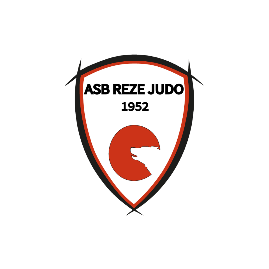 DésignationTailleQuantitéPrix Unitaire Prix TotalAdulteAdulteAdulteAdulteAdulteAdulte6818Veste à capuchon ROUGE OU NOIRTailles : S - M - L - XL - XXL - 3XL – 4XL49.99€6820Veste à capuchon champ ROUGE OU NOIRTailles : S - M - L - XL - XXL - 3XL – 4XL49.99€6819Veste à capuchon striker NOIRTailles : S - M - L - XL - XXL - 3XL- 4XL49.99€8620Ziptop champ 2.0 ROUGE OU NOIRTailles : S - M - L - XL - XXL - 3XL - 4XL39.99€8619Ziptop striker 2.0 ROUGE OU NOIRTailles : S - M - L - XL - XXL - 3XL - 4XL39.99€8618Ziptop Competition 2.0 NOIRTailles : S - M - L - XL - XXL - 3XL- 4XL39.99€9318Veste Polyester NOIR Tailles : S - M - L - XL - XXL - 3XL - 4XL29.99€9320Veste Polyester champ 2.0 NOIR ou ROUGETailles : S - M - L - XL - XXL - 3XL - 4XL29.99€9319Veste Polyester striker 2.0 NOIR ou ROUGETailles : S - M - L - XL - XXL - 3XL - 4XL29.99€9218Pantalon Polyester NOIR OU ROUGETailles : S - M - L - XL - XXL - 3XL - 4XL29.99€6565Pantalon jogging base NOIR Tailles : S - M - L - XL - XXL - 3XL - 4XL29.99€6218Short compétition 2.0 NOIR Tailles : S - M - L - XL - XXL - 3XL - 4XL24.99€8565Short base Tailles : S - M - L - XL - XXL - 3XL - 4XL24.99€7004Veste Hybride Premium Tailles : S - M - L - XL - XXL - 3XL - 4XL69.99€7105Manteau long Team Tailles : S - M - L - XL - XXL 119.99€7201Veste de stade team Tailles : S - M - L - XL - XXL - 3XL - 4XL89.99€7407Veste de pluie ProfiTailles :XS - S - M - L - XL - XXL - 3XL - 4XL49.99€7197Veste coach activeTailles : S - M - L - XL - XXL - 3XL - 4XL79.99€6365Polo base BLANC / ROUGE / NOIRTailles : S - M - L - XL - XXL - 3XL - 4XL22.99€4219T-shirt Striker 2.0 BLANC/ ROUGE/ NOIRTailles : S - M - L - XL - XXL - 3XL - 4XL21.99€6955Maillot ML à col relevé BLANC / NOIRTailles : S - M - L - XL - XXL 29.99€6155T-shirt Comfort 2.0 Tailles : S - M - L - XL - XXL24.99€EnfantEnfantEnfantEnfantEnfantEnfant6818Veste à capuchon ROUGE OU NOIRTailles : 128 – 140 – 152 – 16442.99€6820Veste à capuchon champ ROUGE OU NOIRTailles : 128 – 140 – 152 – 16442.99€6819Veste à capuchon striker NOIRTailles : 128 – 140 – 152 – 16442.99€8620Ziptop champ 2.0 ROUGE OU NOIRTailles : 128 – 140 – 152 – 16434.99€8619Ziptop striker 2.0 ROUGE OU NOIRTailles : 128 – 140 – 152 – 16434.99€8618Ziptop Competition 2.0 NOIRTailles : 128 – 140 – 152 – 16434.99€9318Veste Polyester NOIR Tailles : 116- 128 – 140 – 152 – 16424.99€9320 Veste Polyester champ 2.0 NOIR ou ROUGETailles : 128 – 140 – 152 – 16424.99€9319Veste Polyester striker 2.0 NOIR ou ROUGETailles : 116 - 128 – 140 – 152 – 16424.99€9218Pantalon Polyester NOIR OU ROUGETailles : 116- 128 – 140 – 152 – 16424.99€6218Short compétition 2.0 NOIR Tailles : 128 – 140 – 152 – 16419.99€8565Short base Tailles : 128 – 140 – 152 – 16419.99€7004Veste Hybride Premium (grand enfants)Tailles : S 69.99€7201Veste de stade team Tailles : 128 – 140 – 152 – 16479.99€7197Veste coach activeTailles : 128 – 140 – 152 – 16474.99€6365Polo base BLANC / ROUGE / NOIRTailles : 140 – 152 – 16422.99€4219T-shirt Striker 2.0 BLANC/ ROUGE/ NOIRTailles : 116- 128 – 140 – 152 – 16419.99€6955Maillot ML à col relevé BLANC / NOIRTailles : 3XS – XXS – XS 24.99€DiversDiversDiversDiversDiversDivers1830Sac à dos city   Taille : 30L29.99€1950Sac de sport classico   Taille : 19L24.99€1950Sac de sport classico   Taille : 40L29.99€1950Sac de sport classico   Taille : 60L34.99€2088Trolley Jako Taille : 60L54.99€2088Trolley Jako Taille 95 L64.99€5750Jakolette Classico Taille : 36,37,38,39,40,41,42,43,44,45,46,47,4815.99€Montant Total TTC Montant Total TTC Montant Total TTC Montant Total TTC Montant Total TTC €